1. mellékletMurakeresztúr Községi Önkormányzat Polgármesterének a 17/2020. (XII.22.) önkormányzati rendeletéhez 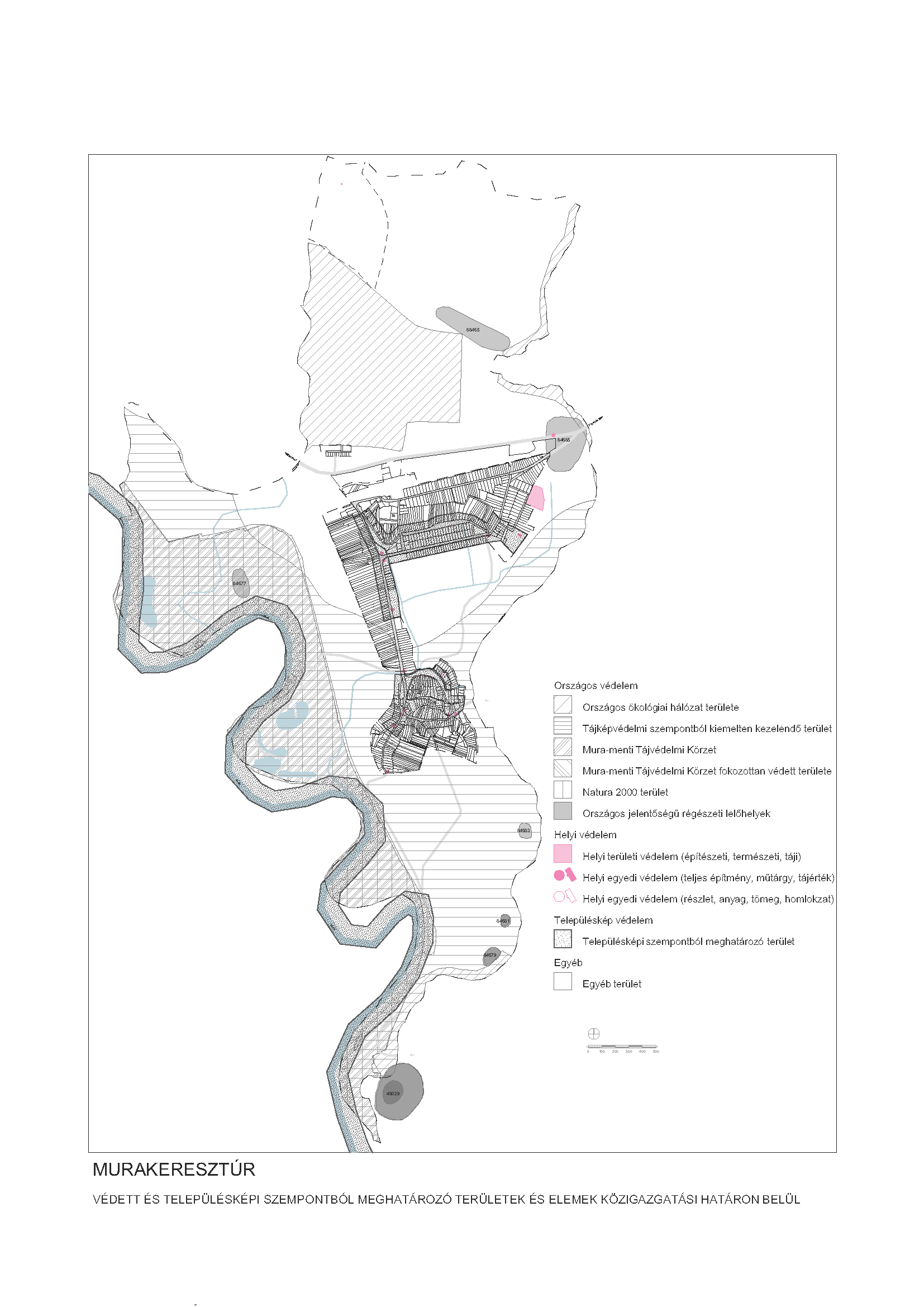 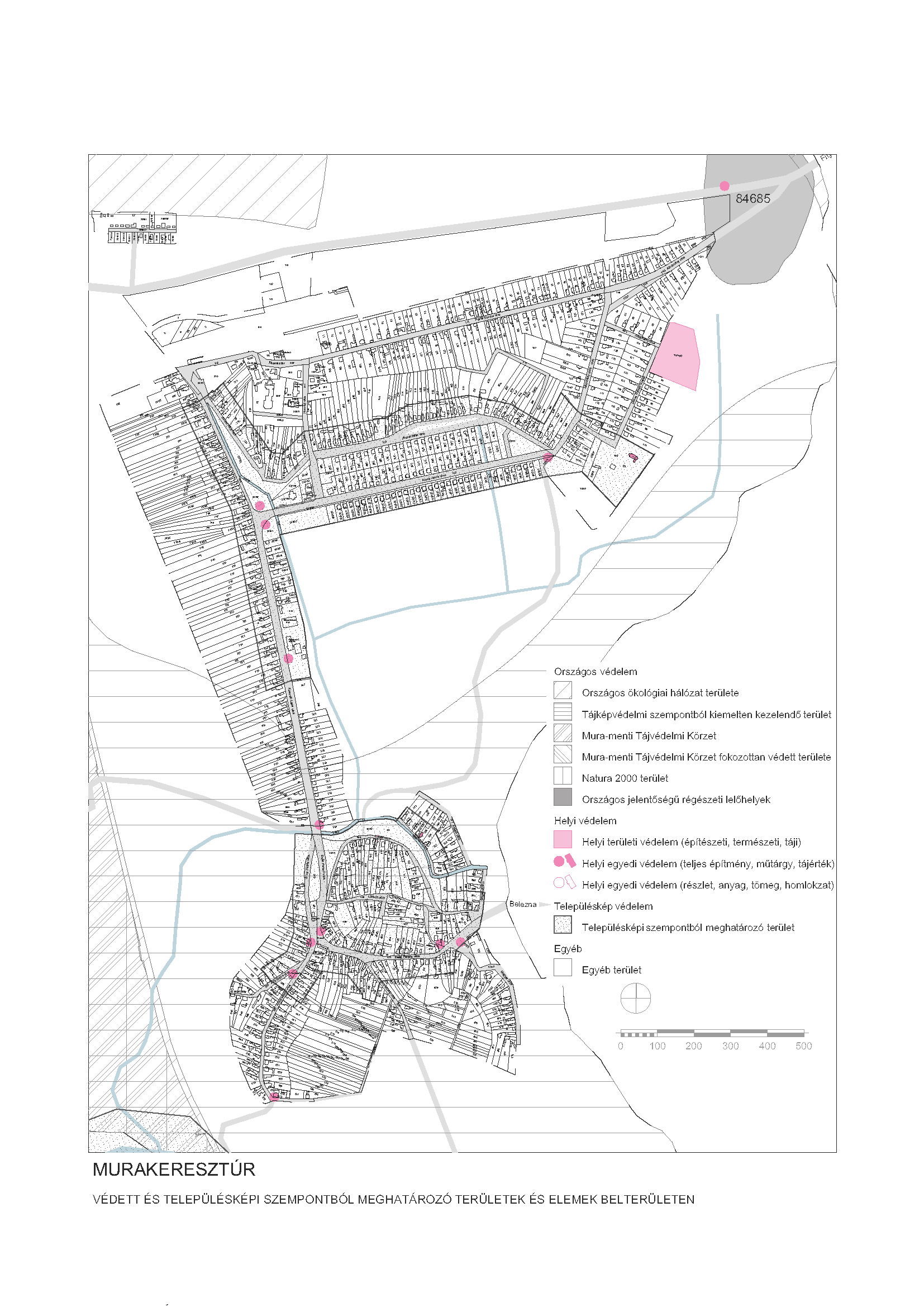 